                          Bendigo Harness Racing Club Inc.  PO Box 939  BENDIGO  Victoria   3552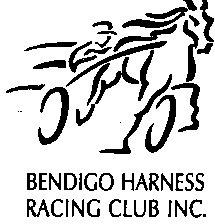  2020/2021 Trainers Details SheetTax INVOICE									           AbN 88 476 618 859Training Rules Acceptance DeclarationI, __________________________________have read both the HRV Racetrack Doc 26 and Bendigo Harness Racing Club Inc. Track Rules 2020-2021 and agree to abide by all rules as stipulated.Signed____________________________________________Date______/______/______Method of Payment (Tick appropriate box)Payment may be made by any of the methods belowPlease make your cheque or money order payable to Bendigo Harness Racing Club.Direct Deposit BSB: 633-000 Account: 106538820 Reference: Please use your surname as reference   Cash                     Direct Deposit                 MasterCard/ Visa          Cheque/ Money orderExpiry date _____ / _____		Signature _____________________________________Office Use Only - Invoice No: Membership Number:DETAILSDETAILSPlease print in block letters                                                  Trainers Classification            TITLE:   ........................……………………………………   GIVEN NAME(S): ........................................................…      SURNAME:  ................................................................…HOME TELEPHONE:   ...................................................WORK TELEPHONE:  ...................................................MOBILE:    ......................................................................          DATE OF BIRTH:    ............../............../..................OCCUPATION:    ............................................................                                                 Please print in block letters                                                  Trainers Classification            TITLE:   ........................……………………………………   GIVEN NAME(S): ........................................................…      SURNAME:  ................................................................…HOME TELEPHONE:   ...................................................WORK TELEPHONE:  ...................................................MOBILE:    ......................................................................          DATE OF BIRTH:    ............../............../..................OCCUPATION:    ............................................................                                                   MAILING  ADDRESS                                                                                                * Please tick appropriate box                            MAILING  ADDRESS                                                                                                * Please tick appropriate box                          PO BOX:   .......................................STREET:  ..............................................................................................................................................SUBURB/TOWN:    .........................................................        POST CODE:   ........................... EMAIL ADDRESS:………………………………………………………………………………………………..Note: Please provide your email as it is required to receive ALL regular newsletters, members offers and any discountsPO BOX:   .......................................STREET:  ..............................................................................................................................................SUBURB/TOWN:    .........................................................        POST CODE:   ........................... EMAIL ADDRESS:………………………………………………………………………………………………..Note: Please provide your email as it is required to receive ALL regular newsletters, members offers and any discounts